５／１１（月）～５／１７（日）音楽・・・鼓笛パート練習（小学校最後の運動会で最高の演奏をするために、今は個人練習を頑張ってください☆）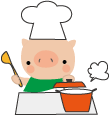 家庭科・・引き続き、料理・洗濯・掃除などの家の手伝いをしよう。教科単元学習内容教科書のページ国語本を読む①家にある本を読もう。②みんなにその本の楽しさを伝えるポップを作ろう。（答えのページに、書き方の一例があります。）国語漢字スキルまだ取り組んでいない人は、ぜひ取り組んでください。休校中に全部終わるといいな～漢字スキル全部国語習字（小筆）自分の名前の練習をしてみよう。（配布した半紙）（配布した名前の手本は学校でも使うので、習字セットの中にしまっておいてください。）国語書写ノート①ていねいに書いてみよう。（１日１ページずつ取り組んでみてもいいね！）P.8～13算数対称な図形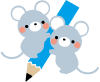 ①スマートレクチャーP.12－1を見よう。②スマートレクチャーP.14－1を見て、教科書に書き込んだり大事なところに線を引いたりしよう。③Ｐ15 ３を解いてみよう。④答え（別紙）を見て丸をつけよう。⑤身のまわりから、線対称な形をみつけよう。Ｐ.12～13Ｐ.14～15算数対称な図形①スマートレクチャーP.16－6を見て、教科書に書き込んだり大事なところに線を引いたりしよう。②Ｐ.16 7を解いてみよう。③答え（別紙）を見て丸を付けよう。Ｐ.12～13Ｐ.14～15社会憲法とわたしたちの暮らし教科書を読んで、以下のことをノートにまとめてみよう。①平和主義とはどのようなことでしょうか？②憲法９条には何をもたないとされていますか？②非核三原則の３つの原則をあげましょう。③自衛隊の主な役割を３つあげましょう。P.20～21社会憲法とわたしたちの暮らし①国会では、選挙で選ばれた誰が政治をしていますか？②衆議院と参議院のちがいは何ですか？P.22～23自学なんでも自分の興味があることを自主学習ノートにまとめてみよう！毎日取り組めるとよいですね♬（家庭学習攻略本「まなび」も参考にしてください。）英語テーマ１「身のまわり」①英文法ドリルの単語をなぞって覚えよう。Ｐ.10、14、18、22、26